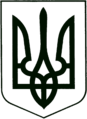 УКРАЇНА
МОГИЛІВ-ПОДІЛЬСЬКА МІСЬКА РАДА
ВІННИЦЬКОЇ ОБЛАСТІ  РІШЕННЯ №855Про внесення змін до рішення 29 сесії міської ради 8 скликання від 10.01.2023р. №684 «Про затвердження розподілу вільного залишку, що склався станом на 01.01.2023р. по загальному та спеціальному фондах бюджету Могилів-Подільської міської територіальної громадиМогилів-Подільського району Вінницької області»          Керуючись ст. 26 Закону України «Про місцеве самоврядування в Україні», ст.ст. 71, 72, 78 Бюджетного кодексу України, -  міська рада ВИРІШИЛА:1. Внести зміни до рішення 29 сесії міської ради 8 скликання від 10.01.2023р. №684 «Про затвердження розподілу вільного залишку, що склався станом на 01.01.2023р. по загальному та спеціальному фондах бюджету Могилів-Подільської міської територіальної громади Могилів -Подільського району Вінницької області» згідно з додатками 1 та 2, що додаються, а саме:1.1. Внести зміни до кошторисних призначень управління освіти Могилів-Подільської міської ради згідно з додатком 1, що додається.По загальному фонду зменшити бюджетні призначення по:КПКВ 0611021 КЕКВ 2210 на суму 52000 грн.1.2. Внести зміни до кошторисних призначень управління культури та інформаційної діяльності Могилів-Подільської міської ради, які виділені рішенням 32 сесії міської ради 8 скликання від 16.06.2023р. №766 згідно з додатком 1, що додається.По спеціальному фонду зменшити КПКВ 1011080 КЕКВ 3132 на суму 290000 грн.1.3. Внести зміни до кошторисних призначень фінансово-економічного управління Могилів-Подільської міської ради згідно з додатком 1, що додається.По спеціальному фонду збільшити бюджетні призначення по:КПКВ 3719770 КЕКВ 3220 на суму 52000 грн - субвенція обласному бюджету на співфінансування придбання шкільних автобусів.По загальному фонду збільшити бюджетні призначення по:КПКВ 3719800 КЕКВ 2620 на суму 290000 грн - субвенція державному бюджету на фінансування Програми «Поліцейський офіцер громади Могилів -Подільської міської територіальної громади» на 2023-2025 роки.2. Передати кошти із загального фонду бюджету до спеціального фонду бюджету (бюджету розвитку) в сумі 52000 грн згідно з додатком 2, що додається.3. Передати кошти із спеціального фонду бюджету (бюджету розвитку) до загального фонду бюджету в сумі 290000 грн згідно з додатком 2, що додається.4. Контроль за виконанням даного рішення покласти на першого заступника міського голови Безмещука П.О. та на постійну комісію міської ради з питань фінансів, бюджету, планування соціально-економічного розвитку, інвестицій та міжнародного співробітництва (Трейбич Е.А.).                      Міський голова                                                Геннадій ГЛУХМАНЮК                                                   Секретар міської ради                                                  Тетяна БОРИСОВА   Секретар міської ради                                                     Тетяна БОРИСОВАВід 03.10.2023р.36 сесії            8 скликання            Додаток 1            Додаток 1            Додаток 1            Додаток 1            Додаток 1            Додаток 1        до рішення 36 сесії        до рішення 36 сесії        до рішення 36 сесії        до рішення 36 сесії        до рішення 36 сесії        до рішення 36 сесії        міської ради 8 скликання        міської ради 8 скликання        міської ради 8 скликання        міської ради 8 скликання        міської ради 8 скликання        міської ради 8 скликання         від 03.10.2023 року №855         від 03.10.2023 року №855         від 03.10.2023 року №855         від 03.10.2023 року №855         від 03.10.2023 року №855         від 03.10.2023 року №855РОЗПОДІЛРОЗПОДІЛРОЗПОДІЛРОЗПОДІЛРОЗПОДІЛРОЗПОДІЛРОЗПОДІЛРОЗПОДІЛРОЗПОДІЛРОЗПОДІЛРОЗПОДІЛРОЗПОДІЛРОЗПОДІЛРОЗПОДІЛРОЗПОДІЛРОЗПОДІЛРОЗПОДІЛРОЗПОДІЛРОЗПОДІЛРОЗПОДІЛРОЗПОДІЛвидатків місцевого бюджету на 2023 ріквидатків місцевого бюджету на 2023 ріквидатків місцевого бюджету на 2023 ріквидатків місцевого бюджету на 2023 ріквидатків місцевого бюджету на 2023 ріквидатків місцевого бюджету на 2023 ріквидатків місцевого бюджету на 2023 ріквидатків місцевого бюджету на 2023 ріквидатків місцевого бюджету на 2023 ріквидатків місцевого бюджету на 2023 ріквидатків місцевого бюджету на 2023 ріквидатків місцевого бюджету на 2023 ріквидатків місцевого бюджету на 2023 ріквидатків місцевого бюджету на 2023 ріквидатків місцевого бюджету на 2023 ріквидатків місцевого бюджету на 2023 ріквидатків місцевого бюджету на 2023 ріквидатків місцевого бюджету на 2023 ріквидатків місцевого бюджету на 2023 ріквидатків місцевого бюджету на 2023 ріквидатків місцевого бюджету на 2023 рік0255800000025580000002558000000255800000(код бюджету)(код бюджету)(код бюджету)(код бюджету)(грн)(грн)Код Програмної класифікації видатків та кредитування місцевого бюджетуКод Типової програмної класифікації видатків та кредитування місцевого бюджетуКод Функціональної класифікації видатків та кредитування бюджетуНайменування
головного розпорядника коштів місцевого бюджету/
відповідального виконавця, найменування бюджетної
програми згідно з Типовою програмною класифікацією
видатків та кредитування місцевого бюджетуНайменування
головного розпорядника коштів місцевого бюджету/
відповідального виконавця, найменування бюджетної
програми згідно з Типовою програмною класифікацією
видатків та кредитування місцевого бюджетуЗагальний фондЗагальний фондЗагальний фондЗагальний фондЗагальний фондСпеціальний фондСпеціальний фондСпеціальний фондСпеціальний фондСпеціальний фондСпеціальний фондСпеціальний фондСпеціальний фондРазомРазомКод Програмної класифікації видатків та кредитування місцевого бюджетуКод Типової програмної класифікації видатків та кредитування місцевого бюджетуКод Функціональної класифікації видатків та кредитування бюджетуНайменування
головного розпорядника коштів місцевого бюджету/
відповідального виконавця, найменування бюджетної
програми згідно з Типовою програмною класифікацією
видатків та кредитування місцевого бюджетуНайменування
головного розпорядника коштів місцевого бюджету/
відповідального виконавця, найменування бюджетної
програми згідно з Типовою програмною класифікацією
видатків та кредитування місцевого бюджетуусьоговидатки споживанняз нихз нихВидаткирозвитку
розвиткуусьогоу тому числі бюджет розвиткувидатки споживанняз нихз нихз нихвидатки
розвиткувидатки
розвиткуКод Програмної класифікації видатків та кредитування місцевого бюджетуКод Типової програмної класифікації видатків та кредитування місцевого бюджетуКод Функціональної класифікації видатків та кредитування бюджетуНайменування
головного розпорядника коштів місцевого бюджету/
відповідального виконавця, найменування бюджетної
програми згідно з Типовою програмною класифікацією
видатків та кредитування місцевого бюджетуНайменування
головного розпорядника коштів місцевого бюджету/
відповідального виконавця, найменування бюджетної
програми згідно з Типовою програмною класифікацією
видатків та кредитування місцевого бюджетуусьоговидатки споживанняоплата
працікомунальні послуги та енергоносіїусьогооплата
працікомунальні послуги та енергоносії1234456789101112131415151516160600000Управління освіти Могилів-Подільської міської радиУправління освіти Могилів-Подільської міської ради-52000,00-52000,000,000,000,000,000,000,000,000,000,000,000,00-52000,00-52000,000610000Управління освіти Могилів-Подільської міської радиУправління освіти Могилів-Подільської міської ради-52000,00-52000,000,000,000,000,000,000,000,000,000,000,000,00-52000,00-52000,001000ОСВІТАОСВІТА-52000,00-52000,000,000,000,000,000,000,000,000,000,000,000,00-52000,00-52000,00061102110210921Надання загальної середньої освіти закладами загальної середньої освіти за рахунок коштів місцевого бюджетуНадання загальної середньої освіти закладами загальної середньої освіти за рахунок коштів місцевого бюджету-52000,00-52 000,000,000,000,000,000,000,000,000,000,000,000,00-52 000,00-52 000,001000000Управління культури та інформаційної діяльності Могилів-Подільської міської радиУправління культури та інформаційної діяльності Могилів-Подільської міської ради0,000,000,000,000,00-290000,00-290000,000,000,000,00-290000,00-290000,00-290000,00-290000,00-290000,001010000Управління культури та інформаційної діяльності Могилів-Подільської міської радиУправління культури та інформаційної діяльності Могилів-Подільської міської ради0,000,000,000,000,00-290000,00-290000,000,000,000,00-290000,00-290000,00-290000,00-290000,00-290000,001000ОСВІТАОСВІТА0,000,000,000,000,00-290000,00-290000,000,000,000,00-290000,00-290000,00-290000,00-290000,00-290000,00101108010800960Надання спеціалізованої освіти мистецькими школамиНадання спеціалізованої освіти мистецькими школами0,000,000,000,000,00-290000,00-290000,000,000,000,00-290000,00-290000,00-290000,00-290000,00-290000,003700000Фінансово-економічне управління Могилів-Подільської міської радиФінансово-економічне управління Могилів-Подільської міської ради290000,00290000,000,000,000,0052000,0052000,000,000,000,0052000,0052000,0052000,00342000,00342000,003710000Фінансово-економічне управління Могилів-Подільської міської радиФінансово-економічне управління Могилів-Подільської міської ради290000,00290000,000,000,000,0052000,0052000,000,000,000,0052000,0052000,0052000,00342000,00342000,009000МІЖБЮДЖЕТНІ ТРАНСФЕРТИМІЖБЮДЖЕТНІ ТРАНСФЕРТИ290000,00290000,000,000,000,0052000,0052000,000,000,000,0052000,0052000,0052000,00342000,00342000,00371977097700180Інші субвенції з місцевого бюджетуІнші субвенції з місцевого бюджету0,000,000,000,000,0052000,0052000,000,000,000,0052000,0052000,0052000,0052000,0052000,00371980098000180Субвенція з місцевого бюджету державному бюджету на виконання програм соціально-економічного розвитку регіонівСубвенція з місцевого бюджету державному бюджету на виконання програм соціально-економічного розвитку регіонів290000,00290000,000,000,000,000,000,000,000,000,000,000,000,00290000,00290000,00XXXУСЬОГОУСЬОГО238000,00238000,000,000,000,00-238000,00-238000,000,000,000,00-238000,00-238000,00-238000,000,000,00                     Додаток 2                     Додаток 2                     Додаток 2                     Додаток 2                              до рішення 36 сесії                              до рішення 36 сесії                              до рішення 36 сесії                              до рішення 36 сесії                           міської ради 8 скликання                           міської ради 8 скликання                           міської ради 8 скликання                           міської ради 8 скликання                           від 03.10.2023 року №855                           від 03.10.2023 року №855                           від 03.10.2023 року №855                           від 03.10.2023 року №855ФІНАНСУВАННЯФІНАНСУВАННЯФІНАНСУВАННЯФІНАНСУВАННЯФІНАНСУВАННЯФІНАНСУВАННЯФІНАНСУВАННЯмісцевого бюджету на 2023 рікмісцевого бюджету на 2023 рікмісцевого бюджету на 2023 рікмісцевого бюджету на 2023 рікмісцевого бюджету на 2023 рікмісцевого бюджету на 2023 рікмісцевого бюджету на 2023 рік02558000000255800000(код бюджету)(код бюджету)(грн)КодНайменування згідно
з Класифікацією фінансування бюджетуНайменування згідно
з Класифікацією фінансування бюджетуУсьогоЗагальний
фондСпеціальний фондСпеціальний фондКодНайменування згідно
з Класифікацією фінансування бюджетуНайменування згідно
з Класифікацією фінансування бюджетуУсьогоЗагальний
фондусьогоу тому числі
бюджет
розвитку1223456Фінансування за типом кредитораФінансування за типом кредитораФінансування за типом кредитораФінансування за типом кредитораФінансування за типом кредитораФінансування за типом кредитораФінансування за типом кредитора200000Внутрішнє фінансуванняВнутрішнє фінансування0,00238000,00-238000,00-238000,00208000Фінансування за рахунок зміни залишків коштів бюджетівФінансування за рахунок зміни залишків коштів бюджетів0,00238000,00-238000,00-238000,00208400Кошти, що передаються із загального фонду бюджету до бюджету розвитку (спеціального фонду)Кошти, що передаються із загального фонду бюджету до бюджету розвитку (спеціального фонду)0,00238000,00-238000,00-238000,00XЗагальне фінансуванняЗагальне фінансування0,00238000,00-238000,00-238000,00  Фінансування за типом боргового зобов’язання  Фінансування за типом боргового зобов’язання  Фінансування за типом боргового зобов’язання  Фінансування за типом боргового зобов’язання  Фінансування за типом боргового зобов’язання  Фінансування за типом боргового зобов’язання  Фінансування за типом боргового зобов’язання600000Фінансування за активними операціямиФінансування за активними операціями0,00238000,00-238000,00-238000,00602000Зміни обсягів бюджетних коштівЗміни обсягів бюджетних коштів0,00238000,00-238000,00-238000,00602400Кошти, що передаються із загального фонду бюджету до бюджету розвитку (спеціального фонду)Кошти, що передаються із загального фонду бюджету до бюджету розвитку (спеціального фонду)0,00238000,00-238000,00-238000,00XЗагальне фінансуванняЗагальне фінансування0,00238000,00-238000,00-238000,00